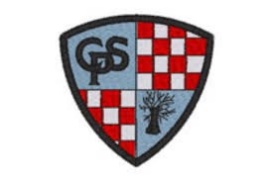 Crombie SchoolEarly Learning and ChildcareAdmissions, Induction and Transition PolicyPOLICY AIMThe Admission, Induction and Transition Policy has been developed in line with The United Nations Convention of the Child (UNRC) (1989): The United Nations Convention on the Rights of the Child (UNCRC) – (1989):  Article 3: (best interests of the child) the best interests of the child must be a top priority in all decisions and actions that affect children. We aim to ensure that the admission, induction and transition processes are fair, equitable and responsive to the needs of individual children; meeting the following Health & Social Care Standards:r sexual orientation.1.2 My human rights are protected and promoted and I experience no discrimination.Who is responsible?Early Years Senior Practitioner, Early Years Lead Practitioner, Nursery Staff, Parents/carersThis policy will be reviewed regularly and in response to accident, incident or change in national or local policy or guidancePROCEDURE“In our setting, practitioners carefully support children and families to make successful transitions when they first start, and as they move to another stage of learning or to a new setting.”  (HGIOELC, 2016).We follow Aberdeenshire Council’s Admission Policy and Procedures.  Information for parents about the application process is posted in the school and in the local press in January each year.   Detailed information about applying for a funded early learning place can be found on Aberdeenshire Council’s website.  Confidentiality of information will be respected.  We follow Aberdeenshire Council’s data protection policies and procedures.Applications Applications are completed online and processed by the EYSP with support from the Early Years Team.The setting informs parents of their allocation by letter or e-mail.Sessions are allocated according to availability.  All requested sessions are considered using criteria set by Aberdeenshire Council.  Once agreed, sessions are considered to be set for the whole school year. Induction to the setting Once a place has been confirmed, parents/carers are asked to complete an Enrolment form to provide personal details and information about their child and themselves.  A copy of the nursery/school handbooks is sent via SWAY link. A paper copy is also available in the nursery. Parents are invited to an information meeting in May/June when nursery procedures and curriculum are discussed. This may take face to face or virtually via TEAMS.The child’s individual needs will be considered as part of the induction process and appropriate planning put in place. Arrangements are then made for the child and parents/carers to visit the nursery so that they can familiarise themselves with the group.The child is allocated a keyworker from within the ELCC team. Settling - inWe offer a warm and welcoming environment and ensure each child feels included, secure and valued. We deal sensitively with the child’s readiness to leave the parent/carer and the parent/carers readiness to leave the child. We recognise that the needs of every child and their parents/carers will be individual to them.Parents/carers are welcome to stay to settle their child(ren). This will be supported by staff and current guidance of COVID-19 will be considered. This may take place outdoors.Intake of new children will be staggered.We provide feedback to parents/carers about how their child is settling in the nursery through our keyworker system and on the Seesaw app.Parents/carers are invited to discuss their child(ren)’s progress at a face-to-face meeting with staff after approximately six weeks of attendance.The admission, induction and settling process is reviewed annually, taking account of the views of staff, parents and children. Split placementsWhere a child has a placement split between this setting and another we will “foster effective links and communicate with the other setting to ensure continuity of learning”  HGIOELC, 2016). Information about the split placement and written parental permission to share information with them will be obtained (Appendix 1). The funding for a Split Placement will be requested via the Eligible 2 Census. They will confirm if the funding for 2 settings has been approved.A Risk assessment will be shared between the settings and communication will regularly take place between the settings.Transition to schoolWe recognise that every child’s needs will be individual to them and plan a transition based on these needs. We liaise with Primary 1 staff to assist a smooth transition for all children.We pass on relevant information about the child’s developmental progress.Children are given opportunities to visit the main school building.Children are supported to visit the primary 1 classroom and, where practical, to meet their Primary 1 teacher.Children are supported to experience playground during visits with and without school children.Children are allocated p.6 Buddies, who visit them in nursery and the playground.  We invite parents to engage with the school through ‘An Introduction to the School and the Curriculum’ event. Children are invited to stay for lunch.Where appropriate, we participate in school events.Where appropriate, school staff visit the Nursery to meet and observe the children within familiar surroundings and discuss any observations with the staff. The transition process is reviewed annually, taking account of the views of staff, parents, and children. During COVID-19 some of the transition activities have not taken place but current guidance will be followed at the time of transition.ReferencesUnited Nations Convention on the Rights of the Child, 1989  https://www.unicef.org.uk/what-we-do/un-convention-child-rights/EUROPEAN PARLIAMENT AND OF THE COUNCIL, 2016, General Data Protection Regulation (GDPR) 2016                                                                                                                                                                                 https://eur-lex.europa.eu/legal-content/EN/TXT/PDF/?uri=CELEX:32016R0679&from=ENScottish Government, 2018, Data Protection Act 2018 http://www.legislation.gov.uk/ukpga/2018/12/contents/enacted/data.htmScottish Government 2017, Health & Social Care Standards, My support, my life. https://www.gov.scot/publications/health-social-care-standards-support-life/Education Scotland, 2016, How Good is our early learning and childcare?https://education.gov.scot/improvement/Documents/Frameworks_SelfEvaluation/FRWK1_NIHeditSelf-evaluationHGIELC/HGIOELC020316Revised.pdfAberdeenshire Council “Apply for funded early learning - 3 and 4 year olds” policy guidance - https://www.aberdeenshire.gov.uk/social-care-and-health/childcare-and-early-learning/3-and-4-year-olds/Date of original policy   August 2021 Policy Author    Diane Booth EYSPRead by Staff:– I am accepted and valued whatever my needs, ability, gender, age, faith, mental health status, race, background or sexual orientation.  - My human rights are protected and promoted and I experience no discrimination.1.8 – If I experience care in a group, the overall size and composition of that group is right for me.
1.14 – My future care and support needs are anticipated as part of my assessment.1.15 – My personal plan (sometimes referred to as a care plan) is right for me because it sets out how my needs  be met, as well as my wishes and choices. 3.4 –  I am confident that the right people are fully informed about my past, including my health and care  experience, and any impact this has on me. 3.6  - I feel at ease because I am greeted warmly by people and they introduce themselves.4.5 – If possible, I can visit services and meet the people who would provide my care and support before deciding if it is right for me.  4.13 – I have enough time and support to plan any move to a new service. 5.8 – I experience a service as near as possible to people who are important to me and my home area if I want this and if it is safe. The Admissions, Induction and Transition Policy is underpinned by the following national and local authority policy and guidance:United Nations Convention on the Rights of the Child, 1989  European Parliament, 2016, General Data Protection Regulation (GDPR) 2016        Scottish Government, 2018, Data Protection Act 2018Scottish Government, 2018 – A Blueprint for 2020: The Expansion of Early Learning and Childcare in Scotland Scottish Government, 2017, Health and Social Care Standards My support, my lifeEducation Scotland, 2016, How Good is our early learning and childcare?Aberdeenshire Council Policy Guidance, 2020 - “Apply for funded early learning - 3 and 4 year olds”Aberdeenshire Council Guidance, “Your rights to your personal information”Revision NumberDetails of ChangeDateDate of next review1Full review of procedures10.08.2021August 20222Policy Update4Policy Update 567Staff Name Date & InitialDate & InitialDate & InitialAdele DicksonClaire HawthorneDiane BoothD.B. 10.8.21Elizabeth Duffy13/08/21 EDDenise JamiesonLesley RobinsonMary OlszewskaGemma BremnerRachel Fraser